【 任期付教員再任時の年俸制適用に関するアンケート】　　　　　　　　　　　　　　　　　　　　　　　　　2020年12月 7日　山口大学教職員組合質問１．属性について① 所　　属：　（   　　） 学部　・ （　　　　）学研究科・　附属病院・その他② 職　　名：　　教　授　・　准教授　・　講　師　・　助　教　・　その他（　　　）③ 年    齢：　　20代　・　30代　・　40代　・　50代　・　60代　④無期・有期の別：  無期雇用　・　有期雇用（任期付教員・　　　　）　➡「任期付教員」と回答した方は、差し支えなければ、直近（予定も含む）の再任審査年月および実際の任用更新年月を教えてください。　（再任審査日　　　年　　月　/　任用更新日　　　年　　月　）質問２．任期付教員への年俸制適用決定について　　　「任用更新後の給与は年俸制を適用することを必須とする」との人事委員会通知について　①知っている（7/7付け副学長連名通知で知った・部局長会議報告で知った・くみあいニュースで知った・その他（　　　　　　　　　）　）②知らない質問３．今年2月･3月の「人事給与マネジメント改革及び年俸制制度移行に関する説明会」について　   ①出席した　    ②出席しなかった　➡①と回答した方は以下に進んでください。任期付教員は再任時に年俸制適用となることを予測しましたか・予測した（説明はなくても新たな雇用契約だからあり得ると考えた・　　　　　 　　）・予測しなかった（在職者であり同意が前提・特に説明はなかった・　　　　　　　　　）　➡②と回答した方は以下に進んでください。　　 （イ）出席しなかった理由をお答えください。　　　　　・どの日程も都合が悪かった・特に興味がなかった・改革内容は承知済だった・　　　質問４．「任期付教員の再任時に年俸制適用を必須とする」との大学の方針について　　① 当然である　②　やむを得ない　③ 不適当である　 ④断固反対である　⑤分からない質問５．任期付教員への年俸制適用に対する組合の姿勢について　　(1) この問題を報じた「くみあいニュース（222号,224号,226号,227号）」について　　　・すべて読んだ　・ある程度読んだ　・まったく読んでいない　・届いていない　➡読んだという方は以下に進んでください。(ア)　「くみあいニュース」の報道姿勢・大学への申し入れ書等について　　　・適当である　　　　・少し疑問がある（具体的に：　　　　　　　　　　　　　）　　　・よく分からない　　・不適当である（具体的に：　　　　　　　　　　　　　　）質問６．組合の申し入れ（9/18付）に対する大学（副学長連名）の回答（9/30付）について　　 ①知っている　　　　②知らない　➡①と回答した方は以下に進んでください。大学回答について　　　・適当である　      ・少し疑問がある（具体的に：　　　　　　　　　　　　　）　　　・よく分からない　　・不適当である（具体的に：　　　　　　　　　　　　　　）質問７.「新たな雇用契約」論について大学回答で示された「任用更新は新たな雇用契約」であるから、労働条件を本人の同意なく適用できる、との考え方について　　　①　適当である　　　　②　少し疑問がある（具体的に：　　　　　　　　　　　　　）　　　③　よく分からない　　④　不適当である（具体的に：　　　　　　　　　　　　　　）質問８．「新規採用者同等」論について団体交渉で大学から出た「任期付教員の再任は新規採用者と同等」であるから、再任後は年俸制適用とする、との考え方について　　　①　適当である　　　　②　少し疑問がある（具体的に：　　　　　　　　　　　　　）　　　③　よく分からない　　④　不適当である（具体的に：　　　　　　　　　　　　　　）質問９．あなたは、年俸制への移行を検討されていますか？　　　① すでに移行した　　② 移行の可否を検討中だ　　　　 ③ 当面は移行しない　　　④ 業績評価による給与決定内容が改善されれば検討する　⑤将来も移行するつもりはない質問10.その他ご意見（大学案に対する意見の他、組合へのご要望、また新型コロナウイルス感染症への対応に関してのご意見等も歓迎ですので、ご自由にご記入ください。）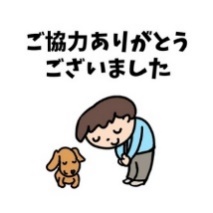 　アンケートは以上です。ご協力ありがとうございました　